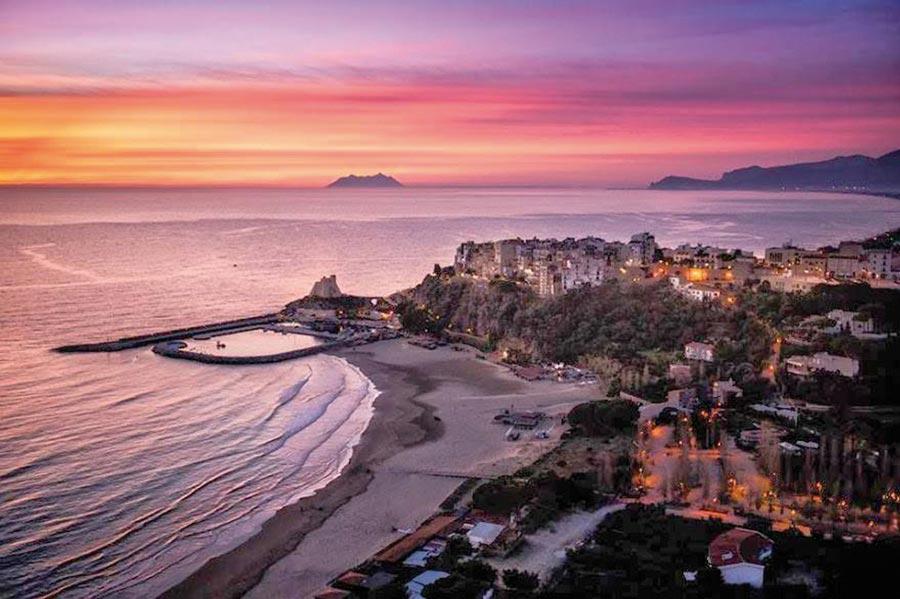 R.U. TMAXCLUB Z4 – LAZIO5 aprile 2020 – Sperlonga/Arpino“Dalla Villa di Tiberio alla citta di Cicerone”La splendida vista di uno dei punti più belli del Mar Tirreno, proprio di fronte alla Villa dell’Imperatore Tiberio, ci vedrà partire per dirigerci verso i monti Ausoni.Percorreremo un bel tratto della via Casilina per lasciarla e dirigerci verso la valle del fiume Liri, che ci accompagnerà fino ad attraversare il paese Fontana Liri.Da qui proseguiremo per immergerci nei boschi che contraddistinguono i dintorni di Arpino.Fontana Liri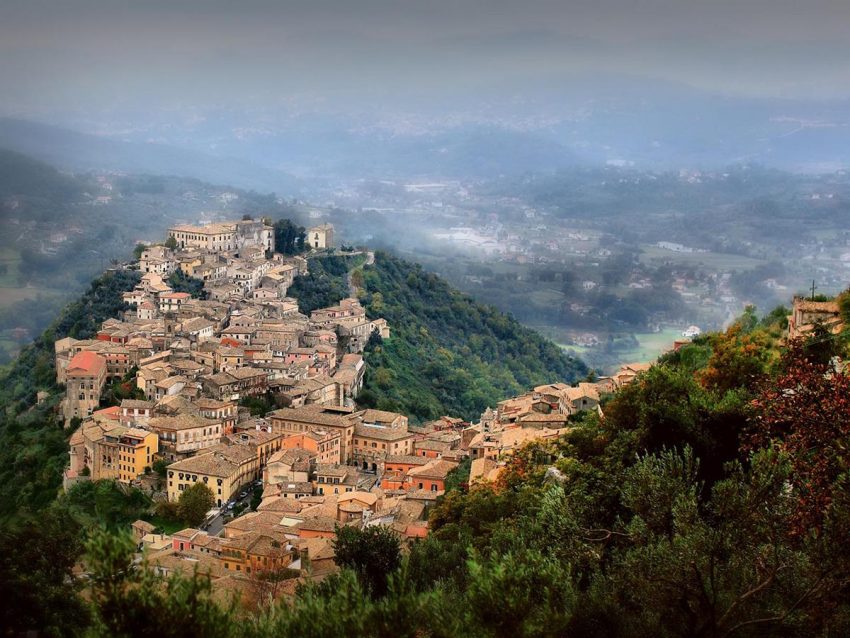 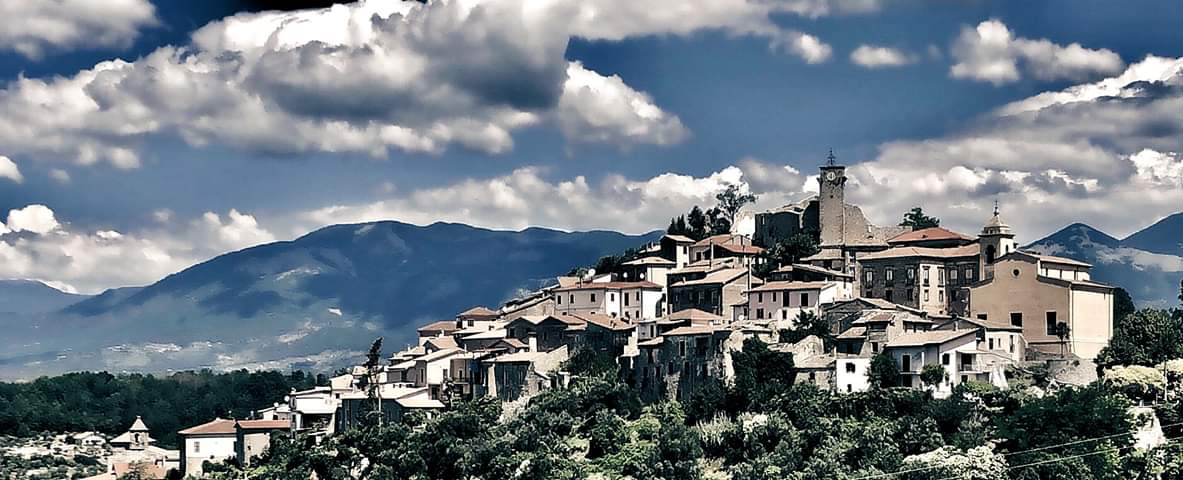 Arpino